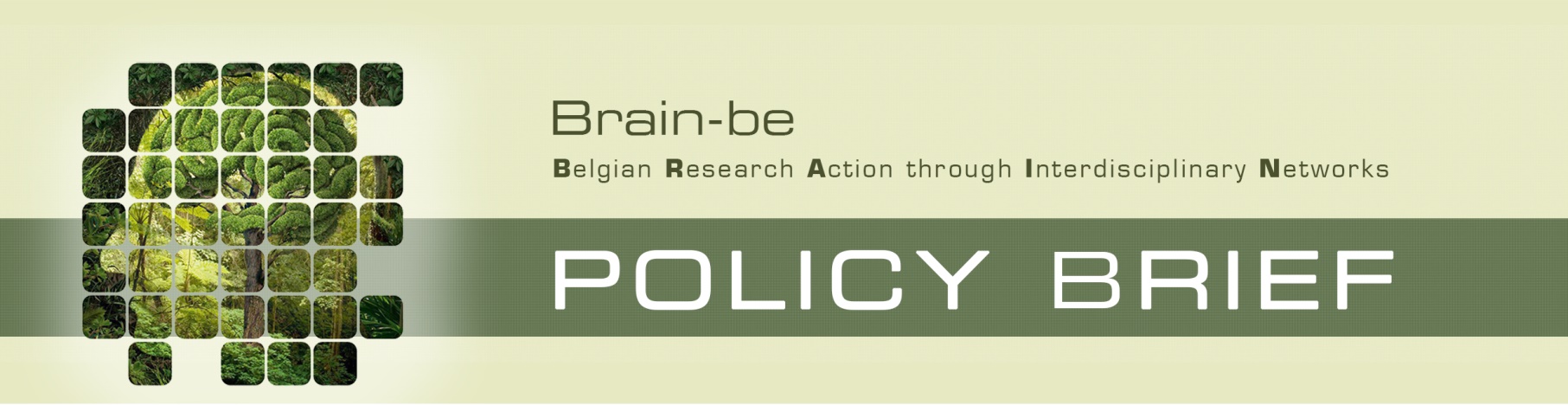 Policy Brief n° [***]Policy Brief n° [***][Title][Title][Executive Summary][Executive Summary]Context and question(s) of researchBRAIN-be
The research is funded under the BRAIN-be program of the Federal Science Policy (BELSPO).  BRAIN-BE is a multiannual research framework program launched by BELSPO in 2012 which strengthens the scientific base for policy making and reinforces the strategy and potential of the Federal Scientific Institutions (FSI).BRAIN-be supports single partner and network projects with a duration of 2 or 4 years. Project selection is based on scientific excellence and the fulfillment of national and international research priorities as well as Federal policy needs.BRAIN-be covers a wide spectrum of thematics going from sciences systems over cultural heritage, through a number of societal challenges.[Text]BRAIN-be
The research is funded under the BRAIN-be program of the Federal Science Policy (BELSPO).  BRAIN-BE is a multiannual research framework program launched by BELSPO in 2012 which strengthens the scientific base for policy making and reinforces the strategy and potential of the Federal Scientific Institutions (FSI).BRAIN-be supports single partner and network projects with a duration of 2 or 4 years. Project selection is based on scientific excellence and the fulfillment of national and international research priorities as well as Federal policy needs.BRAIN-be covers a wide spectrum of thematics going from sciences systems over cultural heritage, through a number of societal challenges.Main findingsBRAIN-be
The research is funded under the BRAIN-be program of the Federal Science Policy (BELSPO).  BRAIN-BE is a multiannual research framework program launched by BELSPO in 2012 which strengthens the scientific base for policy making and reinforces the strategy and potential of the Federal Scientific Institutions (FSI).BRAIN-be supports single partner and network projects with a duration of 2 or 4 years. Project selection is based on scientific excellence and the fulfillment of national and international research priorities as well as Federal policy needs.BRAIN-be covers a wide spectrum of thematics going from sciences systems over cultural heritage, through a number of societal challenges.[Text]BRAIN-be
The research is funded under the BRAIN-be program of the Federal Science Policy (BELSPO).  BRAIN-BE is a multiannual research framework program launched by BELSPO in 2012 which strengthens the scientific base for policy making and reinforces the strategy and potential of the Federal Scientific Institutions (FSI).BRAIN-be supports single partner and network projects with a duration of 2 or 4 years. Project selection is based on scientific excellence and the fulfillment of national and international research priorities as well as Federal policy needs.BRAIN-be covers a wide spectrum of thematics going from sciences systems over cultural heritage, through a number of societal challenges.[Main findings continued]Conclusion and recommendations[Text]Read more[Text]GegevensContactName, First name: Institution/Departement:	e-mail: